HOLLESLEY PARISH COUNCIL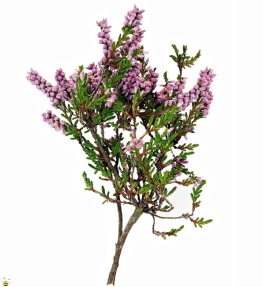 Mrs Judi Hallett, Clerk to the CouncilManor Farm, Hollesley, Woodbridge Suffolk IP12 3NBTel: 01394 411405 / 07739 411927	hollesleyparishclerk@gmail.comGRANT APPLICATIONApplications should be returned to the Clerk by 31st October. Grants will be paid the following April.PLEASE ENSURE YOU ENCLOSE A COPY OF YOUR MOST RECENT ACCOUNTSPART 1 – YOUR ORGANISATIONS DETAILSPART 2 – YOUR PROJECT /ORGANISTIONPART 3 - TOTAL COST OF THE PROJECTDON’T FORGET TO SEND A COPY OF YOUR ACCOUNTS WITH YOUR APPLICATION.  GOOD LUCK!ORGANISATION NAMECONTACT NAMECONTACT ADDRESS INCLUDING POSTCODECONTACT TEL NOCONTACT EMAILSIGNED ON BEHALF OF ORGANISATION(not necessary if sending electronically)DATEDESCRIBE THE LOCATION OF THE PROJECT OR THE NATURE OF YOUR ORGANISATIONWhere will the grant be used? What does your organisation do?HOW WILL THE PROJECT OR HOW DOES YOUR ORGANISATION BENEFIT THE VILLAGE?Give details of who or how many will benefit and what will be achieved as a result of the project (e.g. a grant towards a children’s mobile library would benefit 60 children during every school holiday)PURCHASE OF EQUIPMENT (IF APPLICABLE) £OTHER EXPENSES (IF APPLICABLE) £ESTIMATED TOTAL COST (IF APPLICABLE) £VAT (IF APPLICABLE) £PLEASE GIVE DETAILS OF EQUIPMENTREQUIRED FOR THE PROJECT (IF APPLICABLE)E.g. purchase of table and chairsPLEASE STATE THE AMOUNT OF GRANT YOU ARE APPLYING FOR FROM THE PARISH COUNCIL£IF APPLICABLE PLEASE INDICATE HOW THE REMAINDER OF THE PROJECT WILL BE FUNDEDIf the amount of grant you are asking for is less than the total cost of the project we need to know how the remaining funding will be raised.OTHER ORGANISATIONS     (E.g. Suffolk Coastal, etc.) LOCAL FUNDRAISING OTHER INCOME     (E.g. membership etc.)IF YOU ARE AWARDED A GRANT, TO WHOM SHOULD THE CHEQUE BE MADE PAYABLE?